Информация о социально-экономическом развитии Ростовской области за январь-октябрь 2018 года*Индекс промышленного производства в Ростовской области в октябре 2018 года по сравнению с соответствующим периодом предыдущего года составил 134,5 процента, в январе-октябре 2018 года – 111,5%По расчетам, сельхозтоваропроизводителями области в октябре 2018 года произведено в фактически действовавших ценах продукции сельского хозяйства на 31236,8 млн. рублей, индекс производства продукции сельского хозяйства по сравнению с октябрем 2017 года в сопоставимой оценке составил 120,5 процента, в январе-октябре 2018 года, соответственно, 196053,7 млн. рублей, по сравнению с январем-октябрем 2017 года в сопоставимой оценке – 92%.На начало ноября 2018 года поголовье крупного рогатого скота в хозяйствах всех категорий, по расчетам, составило 619,6 тыс. голов (на 2,4 % больше аналогичных данных предыдущего года), из него коров – 290,8 тыс. голов (на 2,1 % больше), овец и коз -1217,5 тыс. голов (на 2,3 % меньше), поголовье свиней – 361,5 тыс. голов (на 14,9 % меньше), птицы – 15,8 млн. голов (на 26,4 % меньше).На территории Ростовской области объем работ, выполненных собственными силами по виду деятельности «Строительство», по полному кругу организаций в январе-октябре 2018 года составил 86516,2 млн. рублей, или 68,4 процента (в сопоставимых ценах) к соответствующему периоду 2017 года, в октябре 2018 года – 9756,3 млн.рублей, или 54,5 процента, соответственно.В октябре 2018 года оборот розничной торговли на 90,9% формировался торгующими организациями и индивидуальными предпринимателями (вне рынка), доля розничных рынков и ярмарок составила 9,1 процента (в октябре 2017 года, соответственно, 90,7% и 9,3%).В январе-октябре 2018 года, по предварительным данным, населению Ростовской области по всем каналам реализации было оказано платных услуг на 181182,3 млн. рублей, что в сопоставимых ценах на 2,8 процента выше уровня соответствующего периода предыдущего года.Индекс потребительских цен в октябре 2018 года по отношению к предыдущему месяцу составил 100,7%, в том числе на продовольственные товары – 100,6%, непродовольственные товары – 100,7% и услуги – 100,9%.За январь-сентябрь 2018 года объем денежных доходов населения сложился в размере 1029,8 млрд. рублей, увеличившись по сравнению с аналогичным периодом 2017 года, рассчитанного для сопоставимости данных без учета единовременной денежной выплаты (ЕВ-2017) пенсионерам в размере 5 тыс.рублей, произведенной в соответствии с Федеральным законом от 22 ноября 2016г. № 385-ФЗ, на 3,2%. С учетом указанной выплаты (ЕВ-2017) денежные доходы населения в январе-сентябре 2018 года относительно января-сентября 2017 года выросли на 2,5%.Реальные располагаемые денежные доходы (доходы за вычетом обязательных платежей, скорректированные на индекс потребительских цен) в январе-сентябре 2018 года по сравнению с январем-сентябрем 2017 года (с учетом ЕВ-2017) увеличились на 0,3 процента, без учета ЕВ-2017 – на 1%.Среднемесячная номинальная начисленная заработная плата работников в сентябре 2018 года по кругу крупных организаций, средних и малых предприятий (с учетом дорасчета) составила 30223,8 рубля (по сравнению с сентябрем 2017 года выросла на 9,2%). Реальная заработная плата, рассчитанная с учетом индекса потребительских цен, в сентябре 2018 года составила 106,5 процента к сентябрю 2017 года.С января 2017 года Росстат проводит выборочное обследование рабочей силы среди населения в возрасте 15 лет и старше (до 2017 года – в возрасте 15–72 лет). Численность рабочей силы в возрасте 15 лет и старше в среднем за 3 квартал 2018 года составила 2154,7 тыс. человек, из них 2046,5 тыс. человек классифицировались как занятые экономической деятельностью и 108,1 тыс. человек – как безработные с применением критериев МОТ (т.е. не имели работы или доходного занятия, искали работу и были готовы приступить к ней в обследуемую неделю). Уровень безработицы (отношение численности безработных к численности рабочей силы) в 3 квартале 2018 года составил 5%. Уровень занятости населения (отношение численности занятого населения к общей численности населения в возрасте 15 лет и старше) в 3 квартале 2018 года составил 57,5%.К концу октября 2018 года в государственных учреждениях службы занятости состояло на учете 21,9 тыс. не занятых трудовой деятельностью граждан, из них 17,5 тыс. человек имели статус безработного.Демографическая ситуация в январе-августе 2018 года характеризовалась снижением как числа родившихся, так и числа умерших. Число умерших превысило число родившихся в 1,4 раза.За 9 месяцев 2018 года миграционная убыль населения составила 1968 человек, в то время как в январе-сентябре 2017 года отмечался миграционный прирост – 1701 человек.* по данным территориального органа Федеральной службы государственной статистики по Ростовской области (http://rostov.gks.ru/)Анализ фактических данных о ценах сделок и (или) предложений рынка жилой, коммерческой недвижимости и земельных участков г. Ростов-на-Дону Рынок жилой недвижимости в рамках настоящего анализа разделен на рынок квартир и рынок домовладений. Земельные участки по функциональному назначению подразделены на участки под индивидуальное жилищное строительство (ИЖС) и под коммерческую застройку.Коммерческая недвижимость представлена торгово-офисной и производственно-складской.В данном исследовании, на территории г. Ростов-на-Дону можно выделить следующие активные (географические) районы: Центр, Советский (вкл. Железнодорожный, мкр. Военвед), Северный (вкл. Мирный, Чкаловский), Пролетарский (вкл. пос. Орджоникидзе, мкр. Сельмаш) и Автосборочный (вкл. пос. Северный, проспект Ленина).Интервал исследования составляет 2 месяца. Исследуемый интервал – сентябрь-октябрь 2018 года.Рынок жилой недвижимость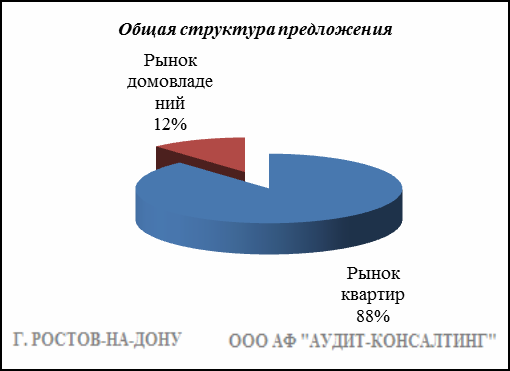 КвартирыРезультат проведенного анализа представлен в следующей таблице. В качестве базиса (100%) применяется средний показатель за 2014 год (59 990 руб./кв.м).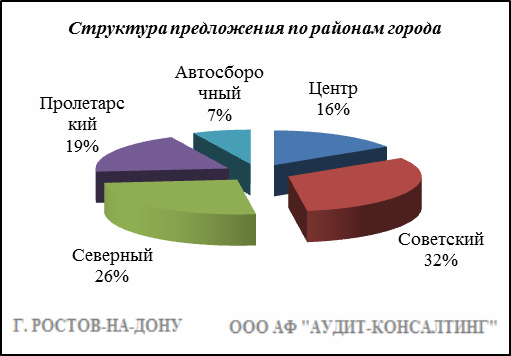 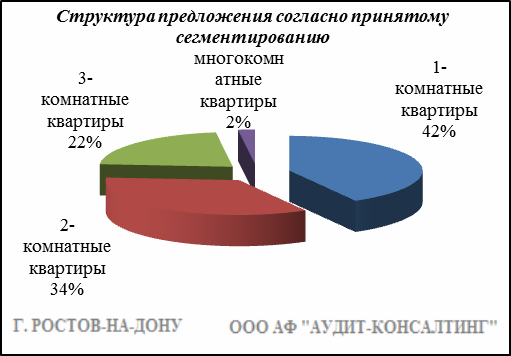 Анализ цен предложений в сентябре-октябре 2018 г. на рынке квартир представлен в следующей таблице.ДомовладенияРезультат проведенного анализа представлен в следующей таблице. В качестве базиса (100%) применяется средний показатель за 2014 год (46 302 руб./кв.м).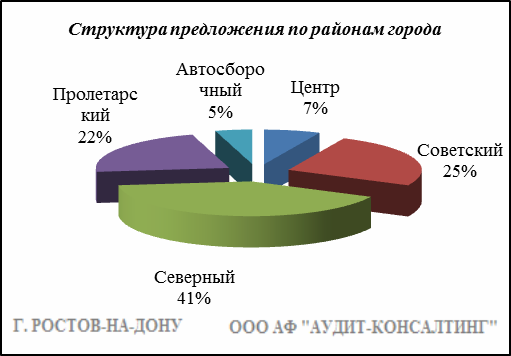 Итоги анализа представлены ниже:Основные выводы относительно рынка жилой недвижимости Проведенный анализ рынка показал следующее:Квартиры выставляются на рынок (без учета скидки на торг) в диапазоне от 30 000 руб./кв.м. – 100 800 руб. /кв.м. в зависимости от различных ценообразующих факторов, в среднем же по состоянию на сентябрь-октябрь 2018г. цена предложения квартир составляет 56 270 руб./кв.м.Цена предложения домовладений в диапазоне от 20 000 руб./кв.м. – 100 000 руб. /кв.м. (без учета скидки на торг) составляет 45 838 руб./кв.м.Динамика рынка недвижимости: наблюдается стагнация средней цены предложения квартир и домовладений.  Спрос, предложение: наблюдается перевес предложения над спросом, это обусловлено сложной экономической ситуацией, наложением санкций на РФ, что препятствует стабильному развитию экономики.Объем продаж: по информации профессиональных участников рынка недвижимости, объем продаж по отношению к периоду годом ранее (в докризисный период),  снизился, что объясняется также сложной экономической ситуацией  в стране.Рынок коммерческой недвижимости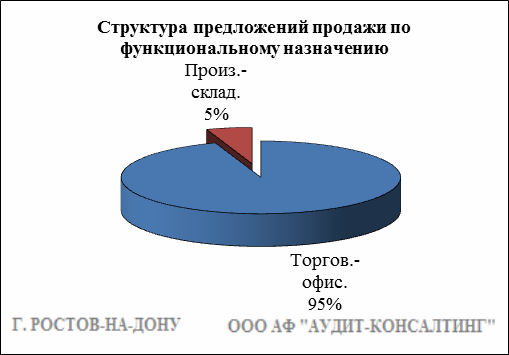 Торгово-офисная недвижимость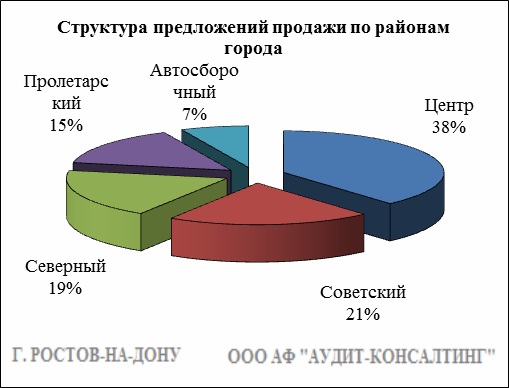 Результат проведенного анализа представлен в следующей таблице. В качестве базиса (100%) применяется средний показатель за 2014 год (66 132 руб./кв.м).Производственно-складская недвижимостьРезультат проведенного анализа представлен в следующей таблице. В качестве базиса (100%) применяется средний показатель за 2014 год (27 598 руб./кв.м).Основные выводы относительно рынка коммерческой недвижимостиПроведенный анализ рынка показал следующее:Торгово-офисная недвижимость выставляется на рынок (без учета скидки на торг) в диапазоне от    25 316 руб./кв.м. – 120 075 руб. /кв.м. в зависимости от различных ценообразующих факторов, в среднем же по состоянию на сентябрь-октябрь 2018 г. цена предложения продажи торгово-офисной недвижимости составляет 64 639 руб./кв.м.Производственно-складская недвижимость выставляется на рынок (без учета скидки на торг) в диапазоне от 10 188 руб./кв.м. – 86 505 руб. /кв.м. в зависимости от различных ценообразующих факторов, в среднем же по состоянию на сентябрь-октябрь 2018 г. цена предложения продажи производственно-складской недвижимости составляет 24 591 руб./кв.м.Динамика рынка недвижимости: наблюдается стагнация средней цены предложений продажи торгово-офисной недвижимости и средней цены предложений продажи производственно-складской недвижимости.  Спрос, предложение: наблюдается перевес предложения над спросом, это обусловлено сложной экономической ситуацией, наложением санкций на РФ, что препятствует стабильному развитию экономики.Объем продаж: по информации профессиональных участников рынка недвижимости, объем продаж по отношению к периоду годом ранее (в докризисный период),  снизился, что объясняется также сложной экономической ситуацией  в стране.Рынок земельных участков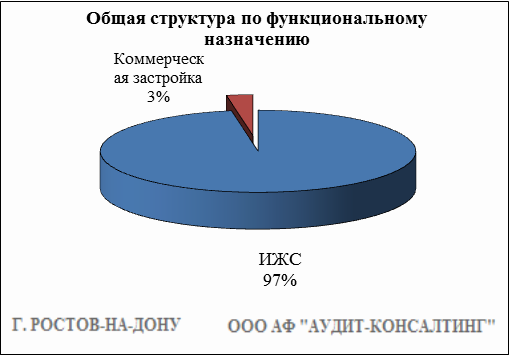 Индивидуальное жилищное строительство (ИЖС)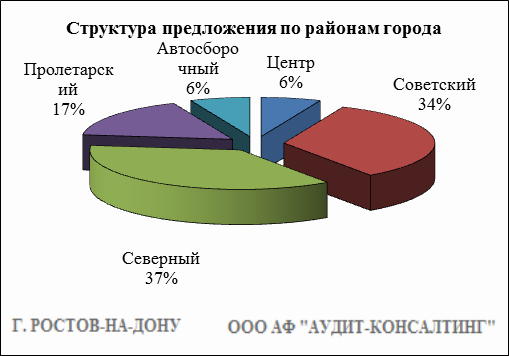 Результат проведенного анализа представлен в следующей таблице. В качестве базиса (100%) применяется средний показатель за 2014 год (572 228 руб./сот.).Коммерческая застройка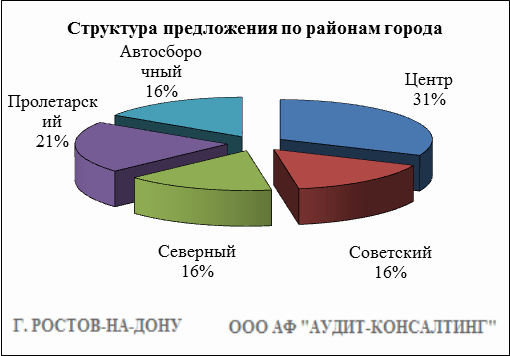 Результат проведенного анализа представлен в следующей таблице. В качестве базиса (100%) применяется средний показатель за 2014 год (803 004 руб./сот.).Основные выводы относительно рынка земельных участковПроведенный анализ рынка показал следующее:Земельные участки под индивидуальное жилищное строительство выставляются на рынок (без учета скидки на торг) в диапазоне от 100 000 руб./сот. – 3 953 488 руб. /сот. в зависимости от различных ценообразующих факторов, в среднем же по состоянию на сентябрь-октябрь 2018 г. цена предложения земельных участков под ИЖС составляет 654 253 руб./сот.Цена предложения земельных участков под коммерческую застройку в диапазоне от 363 636 руб./сот. – 2 750 000 руб. /сот. (без учета скидки на торг) составляет 911 385 руб./сот.Динамика рынка недвижимости: наблюдается рост средней цены предложения земельных участков под ИЖС и стагнация средней цены предложения земельных участков под коммерческую застройку. Спрос, предложение: наблюдается перевес предложения над спросом, это обусловлено сложной экономической ситуацией, наложением санкций на РФ, что препятствует стабильному развитию экономики.Объем продаж: по информации профессиональных участников рынка недвижимости, объем продаж по отношению к периоду годом ранее (в докризисный период),  снизился, что объясняется также сложной экономической ситуацией  в стране.Анализ предоставленООО АФ "Аудит-Консалтинг"г. Москва, ул. Правды, д. 24, стр. 4, оф. 824нояб.-дек. 17янв.-февр. 18март-апр. 18май-июнь 18июль-авг. 18сент.-окт. 18Средняя54 85455 07655 28855 79055 42856 270Динамика91%92%92%93%92%94%Район1-комнатные квартиры1-комнатные квартиры2-комнатныеквартиры2-комнатныеквартиры3-комнатные квартиры3-комнатные квартирымногокомнатные квартирымногокомнатные квартирыОбщая ср. ценаДиапазон ценср. ценаДиапазон ценср. ценаДиапазон ценср. ценаДиапазон ценср. ценаЦентр31 428 - 100 00069 30530 000 - 100 00065 86030 000 - 100 80063 64630 692 - 100 19563 76266 278Советский30 042 - 95 83355 60530 882 - 100 00052 61231 914 - 100 00052 73631 297 - 93 13751 60153 988Северный30 357 - 91 83653 54732 222 - 90 00050 69132 727 - 91 93548 80732 631 - 89 74347 43451 468Пролетарский30 000 - 100 00059 19330 092 - 97 67456 98530 232 - 100 00055 93130 000 - 100 00058 09657 687Автосборочный35 074 - 100 00059 61334 518  - 92 53256 74231 034 - 90 82953 80743 478 - 75 00058 49257 381Всего, руб./кв. м30 000 - 100 00057 73230 000 - 100 00055 54330 000 - 100 80054 56030 000 - 100 19556 87156 270нояб.-дек. 17янв.-февр. 18март-апр. 18май-июнь 18июль-авг. 18сент.-окт. 18Средняя45 10345 90046 91146 05146 29045 838Динамика97%99%101%99%100%99%РайонДиапазон цен единого объекта, руб.Диапазон цен, руб. за 1 кв.мСр. цена руб. за 1 кв. м.Центр520 000 - 65 000 00021 276 - 98 55054 470Советский550 000 - 60 000 00020 000 - 100 00048 594Северный900 000 - 65 000 00020 092 - 92 85741 767Пролетарский550 000 - 45 000 00020 000 - 98 00045 898Автосборочный1 200 000 - 37 000 00020 000 - 98 21453 827Всего, руб./кв.м520 000 - 65 000 00020 000 - 100 00045 838Районнояб.-дек. 17янв.-февр. 18март-апр. 18май-июнь 18июль-авг. 18сент.-окт. 18Диапазон цен исследуемого интервалаЦентр68 36468 73667 26270 09970 67270 82125 714 - 120 000Советский64 28662 11366 43363 64964 89160 05526 666 - 117 647Северный67 17861 61558 73052 73057 39657 98125 316 - 120 000Пролетарский60 00560 90866 31259 57360 57964 52925 362 - 120 075Автосборочный65 17761 81358 43060 85161 50062 32927 714 - 112 903Средняя65 74464 52464 84362 10165 06664 63925 316 - 120 075Динамика99%98%98%94%98%98%-нояб.-дек. 17янв.-февр. 18март-апр. 18май-июнь 18июль-авг. 18сент.-окт. 18Диапазон цен исследуемого интервалаСредняя25 35324 41025 93326 56525 50824 59110 188 – 86 505Динамика92%88%94%96%92%89%-Районнояб.-дек. 17янв.-февр. 18март-апр. 18май-июнь 18июль-авг. 18сент.-окт. 18Диапазон цен исследуемого интервалаЦентр1 126 6681 183 2011 323 3601 185 424867 3261 164 002125 000 - 3 953 488Советский704 737743 638699 046691 797762 566719 294115 384 - 3 250 000Северный391 474402 025406 736404 261449 115457 355100 000 - 1 625 000Пролетарский657 319672 353631 405675 151672 216670 399100 000 - 2 000 000Автосборочный854 080904 496818 093955 226855 680881 102102 564 - 2 000 000Средняя626 149642 227640 547640 292655 950654 253100 000 - 3 953 488Динамика109%112%112%112%115%114%-Районнояб.-дек. 17янв.-февр. 18март-апр. 18май-июнь 18июль-авг. 18сент.-окт. 18Диапазон цен исследуемого интервалаЦентр1 186 8391 287 1451 493 7811 250 000943 0251 189 879375 000 - 2 750 000Советский741 745782 823603 240720 372868 782788 333365 000 - 1 300 000Северный679 768692 397624 029569 791706 944666 925363 636 - 876 271Пролетарский840 052864 181864 178866 923972 857835 317476 190 - 1 071 428Автосборочный1 040 280926 470916 4701 176 666823 333823 333470 000 - 1 500 000Средняя878 632857 325834 680800 443836 569911 385363 636 - 2 750 000Динамика109%107%104%100%104%113%-